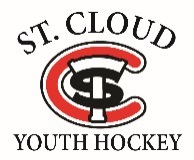 All Games• Wear SCYHA apparel • Bring Team Manager book and Player/Team book• Score book labels (player and coaches)• Check out and manage locker room key• Meet with opposing Team Manager to coordinate duties• Make sure all game volunteer are present and aware of their duties• Collect stats during the game• Player snack (and drink) for after the game• Video game when possible• Still photo shots of players when possible• Update game and YTD statistics• Send email (team, score, fair-play, and scanned score sheet) to D5 Coordinator
• Report any game misconducts (need to fill out separate form)Home District 5 Games• Assign one penalty box worker• Assign Timer / AnnouncerAway District 5 Games• Assign one penalty box worker• Assign a Score/Book KeeperHome Scrimmages• Schedule full ice• Hire two referees• Assign penalty box• Assign Timer / Announcer• Talk with other team to see if they are doing book and penalty box• Collect money from opposing team (if applicable)Away Scrimmages• Assign penalty box• Bring official score book (just in case)Tournaments• Sit back and enjoy